しごと　は　なん　です　か。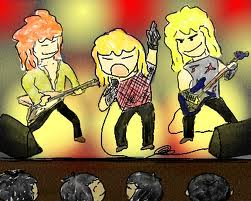 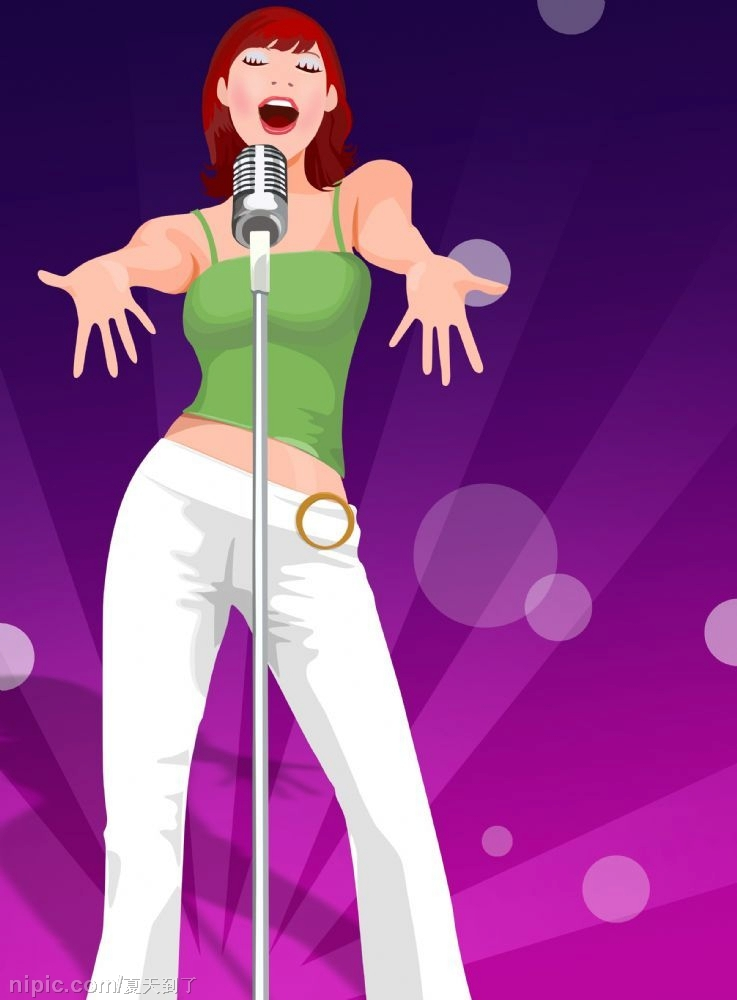 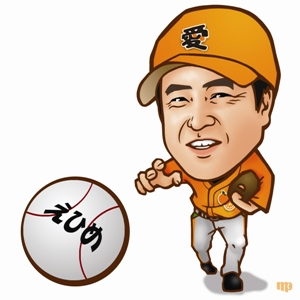 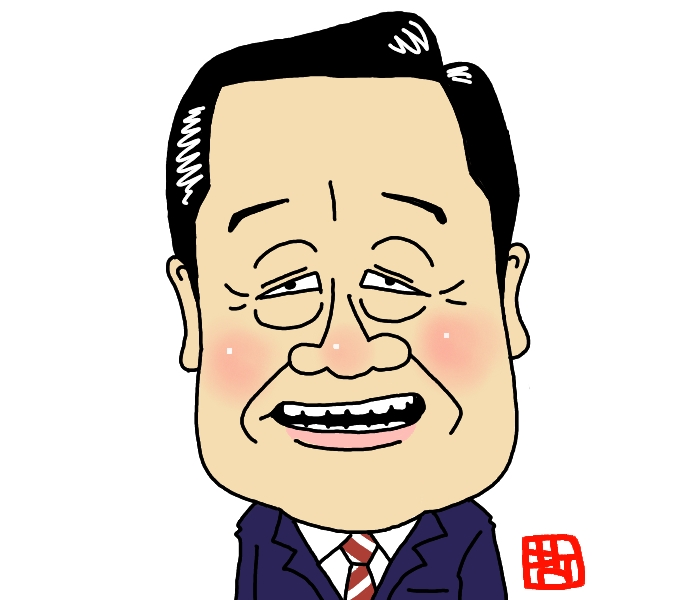 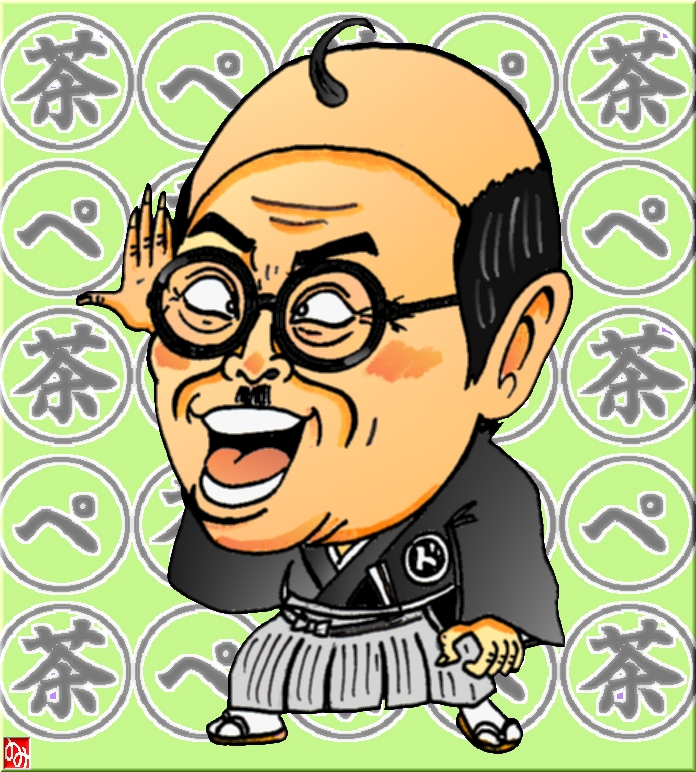 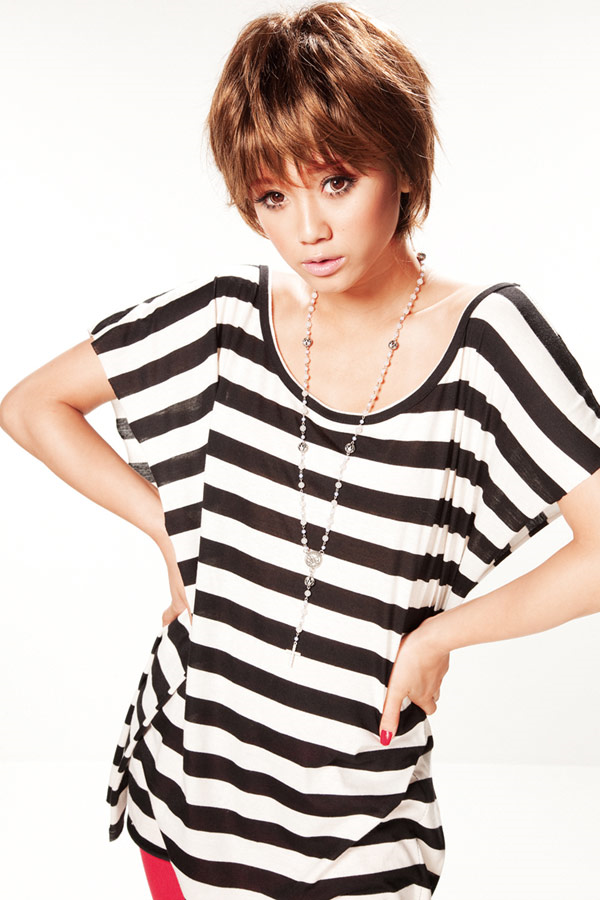 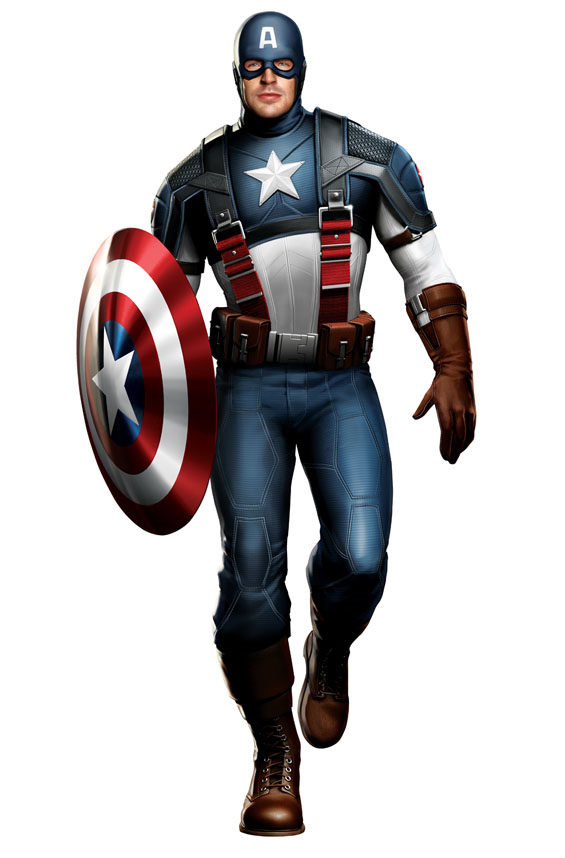 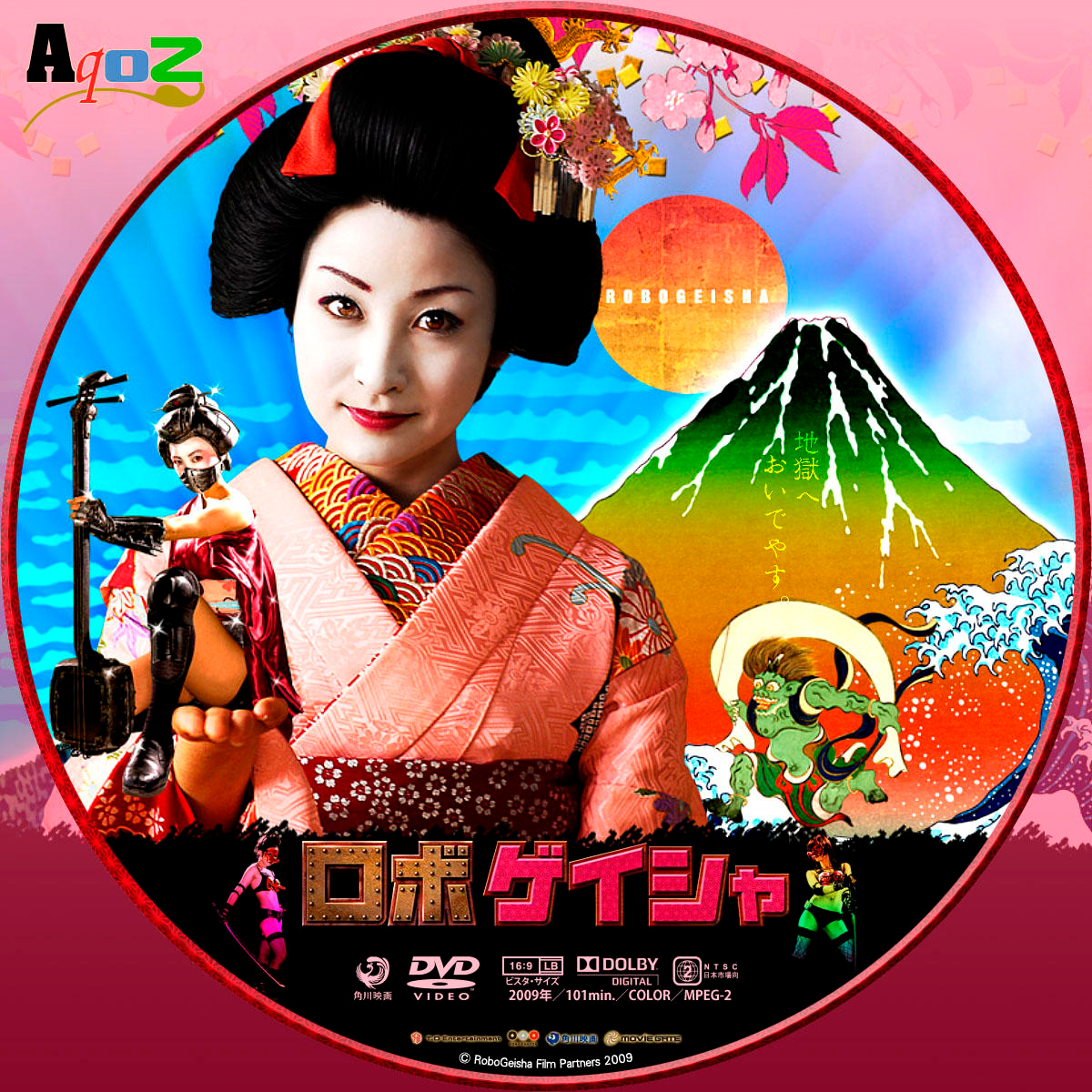 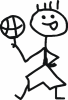 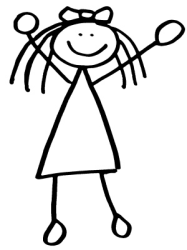 どんなひと　です　か。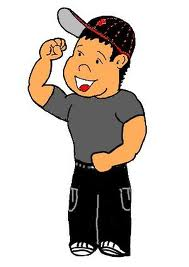 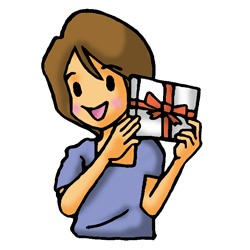 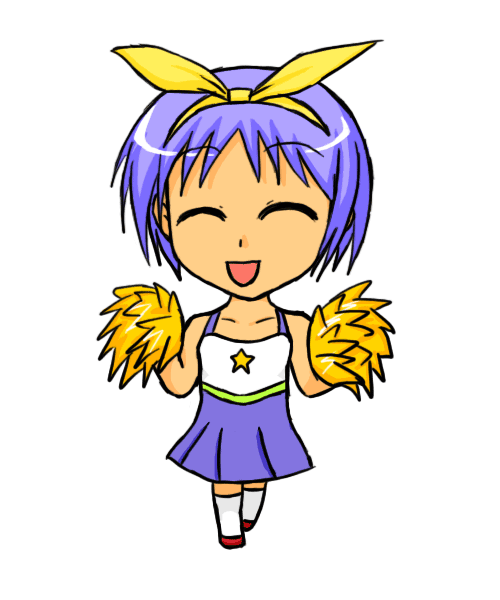 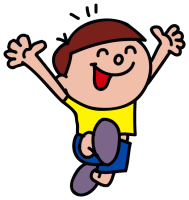 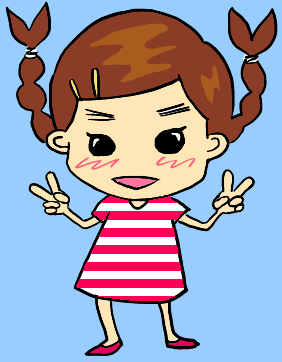 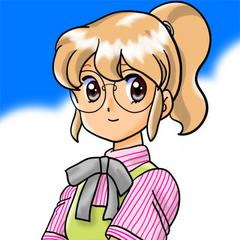 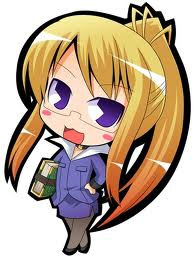 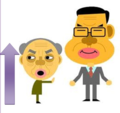 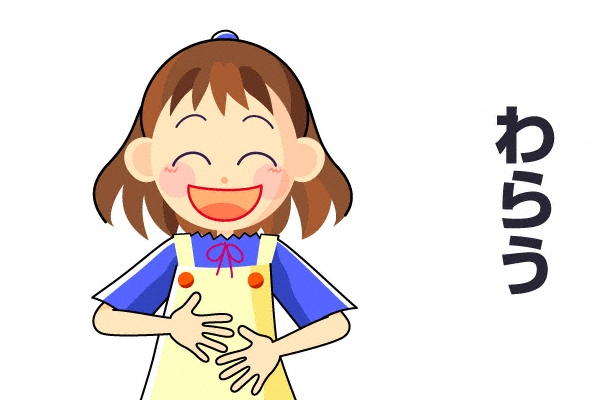 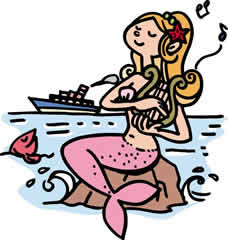 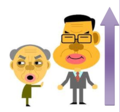 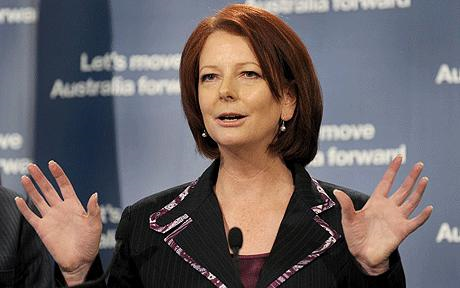 ・　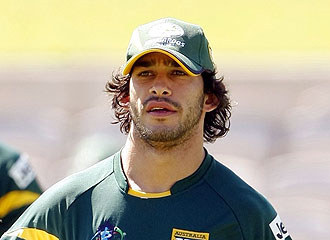 ・		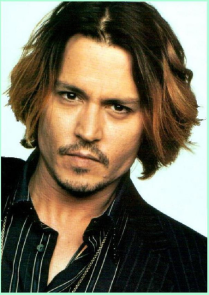 ・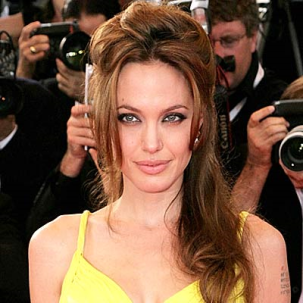 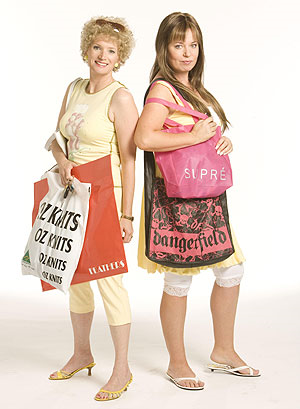 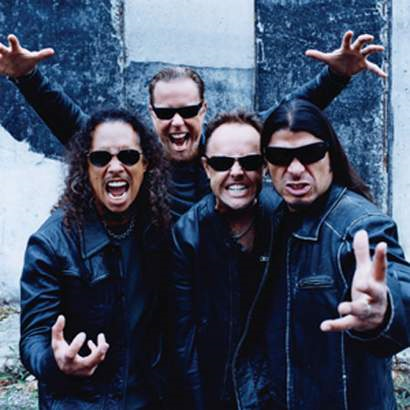 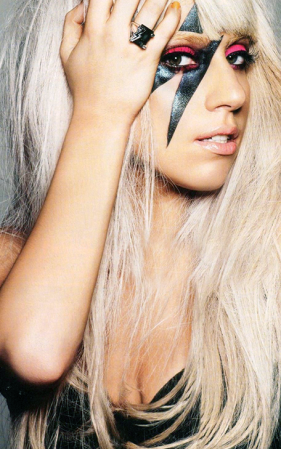 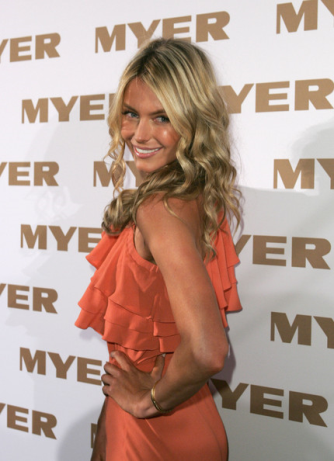 ・